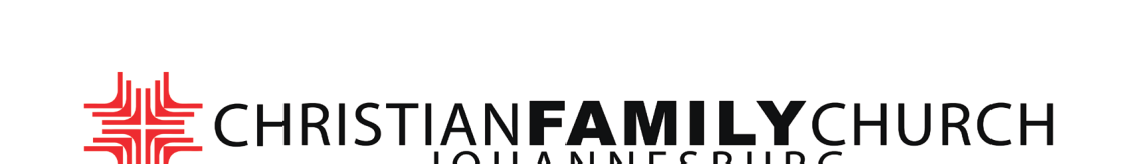 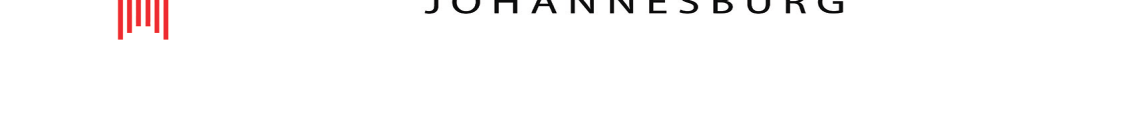 Date:	06/10/2022CHRISTIAN FAMILY CHURCH INTERNATIONAL is a non-denominational Christian church of approximately 150 000 members, situated at the corner of Atlas Road & Silver Wings Boulevard, Parkhaven Ext 5, Gauteng, and represent 1300 churches worldwide.As a faith-based institution, we are concerned that the General Laws (Anti-Money Laundering and Combating Terrorism Financing) Amendment Bill [B18-2022] (“the Bill”) violates our constitutional rights as religious persons / a religious organisation to religious freedom, which includes the right to manifest religious belief without fear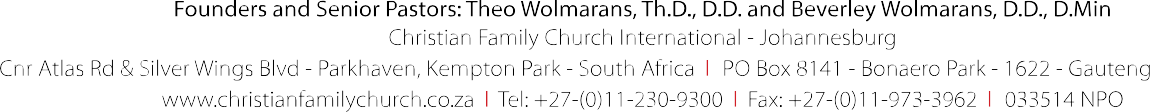 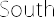 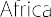 of without fear of hindrance or reprisal, (section 15), freedom of association (section 18) and as a religious community to practise our religion together (section 31).We hereby lodge our objection to the unreasonably brief time frame given by Parliament for public comments on the Bill. The prescribed period (from 27 September 2022 until 12h00 noon on 10 October 2022 - a mere 9,5 days) is totally inadequate for this purpose, given the significant amendments proposed by the Bill, including a jail sentence for non- compliance.It is insufficient to say that because a second public participation process will occur in front of Parliament’s second house, the National Council of Provinces (“NCOP”), the above process followed by the Committee was reasonable and allowed effective public participation as required by law.We specifically oppose:Clause 10 of the Bill that proposes making registration as a Nonprofit Organisation (“NPO”) compulsory; andClause 14 of the Bill (read with section 30 of the NPO Act, 1997), which will make failure to comply with these provisions is a criminal offence with a sanction of an unspecified fine and/or jail sentence.We call for:NPO registration remain voluntary, given the duplication of registration / reporting / compliance duties considering most NPOs already being registered with other state institutions1 and already having to comply with various tax reporting requirements imposed by SARS.1 E.g. as nonprofit companies with the Companies and Intellectual Property Commission (“CIPC”), trusts with the Master’s Office and with SARS for trusts, NPCs and voluntary associations.Alternatively, that:Section 12(3) of the NPO Act be amended to specify that DSD cannot require changes to religious organisations’ founding document that would interfere with the religious organisations’ doctrines / tenets / beliefs; and thatSection 30 of the NPO Act be amended to remove the threat of imprisonment and/or a limitless fine.Dr John Bernard SlabbertChief Operations OfficerChristian Family Church InternationalTo:The Standing Committee on FinanceThe Standing Committee on FinanceForattention:Mr Allen Wicomb and Ms Teboho SepanyaMr Allen Wicomb and Ms Teboho SepanyaPeremail:awicomb@parliament.gov.za; tsepanya@parliament.gov.zaawicomb@parliament.gov.za; tsepanya@parliament.gov.zaRe:General Laws (Anti-Money Laundering and CombatingTerrorism Financing) Amendment Bill [B18-2022]General Laws (Anti-Money Laundering and CombatingTerrorism Financing) Amendment Bill [B18-2022]From:Organisation:Name/Surname:JOHN BERNARD SLABBERTCapacity:CHIEF OPERATIONS OFFICERTel:011 230-9300E-mail:celeste@cfcsa.co.zaYours faithfully,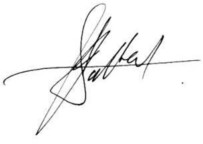 